13.04.20.Понедельник1.ЧтениеТема: Звук и буква Фф.1.Просмотреть (если есть интернет) Уроки тетушки Совы. Азбука- малышка. Серия 21.Ф 2.Работа над звуком Ф:
- Сегодня мы познакомимся с новым звуком и буквой. Какой звук повторяется в словах:
ФАТА, ФОНТАН, ФАЗАН (Звук Ф).
- Произнесите звук Ф. Звук Ф – гласный, или согласный? (Звук Ф – согласный, потому что он не поется).3.- В гости со звуком Ф пришел фокусник медведь. Он вас научит делать фокусы. Возьмите в руки синие флажки. Услышав в слове звук Ф, поднимите флажок вверх:
ФАНТИК, ПАРТА, БУСЫ, КОФТА, ФЛАЖОК, ВАЗА, ФЛАЖОК, ПЕНАЛ, БИЛЕТ, ФЛОТ. МАК.4.Повтори слова за взрослым (прочти по слогам)
- Фокусник приготовил для вас еще одну игру.
5. «Повтори цепочку слогов и получи фант»:
ФА-ФО-ФА
ФУ-ФЫ-ФУ
ФЭ-ФА-АФ
ОФ-ОФ-УФ
ФА-ФУ-ФА ФЫ-ФО-ФЫ2.Рус. яз. Тема: Буква Щщ. Письмо строчной и заглавной буквы, ее элементов.1.Просмотреть (если есть интернет) .Уроки тетушки Совы. Азбука- малышка. Серия 26.Щ Отгадайте загадки .1 Капризные сандалии                                        Однажды мне сказали:— Боимся мы щекоткиСапожной строгой .... (щетки)2. Этот маленький комокВ дом несётся со всех ног.Нос наморщил и чихнул,Папе руку он лизнул.Я люблю тебя, дружок,Рыжий, маленький... (щенок)2.Объяснение написания буквыНачинаем писать от верхней строчной линии, ведем вниз прямую линию с закруглением вправо, ведем до верхней строчной линии. Не отрывая руки, ведем вниз прямую линию с закруглением вправо до верхней линии рабочей строки. Снова, не отрывая руки, пишем третью прямую линию с закруглением вправо до середины рабочей строки.3.Повторение правил посадки.Я тетрадь свою откроюИ наклонно положу,Я от вас, друзья, не скроюРучку я вот так держу,Сяду прямо, не согнусь,
За работу я возьмусь.4. Напиши букву Щ. (по обводке - по карандашу, по точкам, самостоятельно)3.Матем. Тема: Число 20.Просмотреть( если есть интернет).Учимся считать до 20. Развивающий мультфильм.1.Буратино потянулся, (встать на носочки, поднять руки вверх - потянуться, вернуться в исходное положение)Вот нагнулся,  разогнулся,  (руки на поясе, наклониться, выпрямиться).Руки в стороны развёл, (развести руки в стороны)Ключик видно не нашёл, (повороты головы: влево, прямо, вправо, прямо)Чтобы ключик нам достать (опустить руки вниз)Надо на носочки встать (встать на носочки, поднять руки на уровне груди, вытянуть руки перед собой)И руками помахать (взмахи руками).Мы отправляемся в замечательную страну цифр, примеров, задач. Поэтому давайте постараемся быть внимательными и хорошо выполнять все задания Королевы.
Для того, чтобы попасть на своё место, каждый должен правильно ответить на вопрос.
2.«Не зевай, на вопросы отвечай»
1. Назови времена года.
2. Если стол выше стула, то стул…
3. Сосчитай до 20 (по возможности).
4. Если линейка длиннее карандаша, то карандаш…
5. Сосчитай от 10 обратно.(по возможности)
Задача. На дереве росло 2 груши, затем выросло ещё 2. Сколько всего груш выросло.
Молодцы! Все справились! В записи числа 20, две цифры 2 и 0.Сначала надо написать 2 . затем 0.Соседи числа 20 – 19 и 21.3. Напиши в тетради число 20.( по карандашу, по точкам, самостоятельно)4.СБО Тема: Магазины .Сюжетно-ролевая игра «Магазин»1.Просмотреть( если есть интернет). Смарта и  чудо-сумка. В магазин. Развивающий мультфильм.2.Отдел «Фрукты»Покупатель: Здравствуйте!Продавец: Здравствуйте!Продавец: Что вы хотели?Покупатель: Мне, пожалуйста, 1кг. апельсина.Продавец: (взвешивает). Ровно 1кг. Возьмите, пожалуйста, и проходите в кассу.Покупатель: Спасибо.Продавец: Приходите еще!Отдел «Кондитерские изделия»Покупатель: Здравствуйте!Продавец: Здравствуйте! Что вы хотите? У нас есть печенье, конфеты, шоколадки, бублики.Покупатель: Мне, пожалуйста. Шоколадные конфеты.Продавец: Сколько вам?Покупатель: Одну упаковку.Продавец: Возьмите, пожалуйста.Покупатель: Спасибо.Продавец: Пройдите, пожалуйста, в кассу. Спасибо за покупку.5.ИЗО Тема: Рисование грибов( мухомор).Необходимый материал:- цветной картон;
- кисть;
- непроливайка с водой;
- гуашевые краски: зеленого, красного и белого цвета;
- салфеткаРебенку загадывается загадка:
Этот гриб в лесу растет,
Не клади его ты в рот!
Он совсем не сладкий
Крапинки на шляпке
Красный, словно помидор
Несъедобный (Мухомор)
Взрослый сообщает: «Сегодня мы будем рисовать мухомор в траве».
Сначала берем  кисточку и окунаем в воду.
Возьмем половину листа цветного картона (в нашем случае картон желтого цвета).Затем, удалив с кисточки лишнюю воду, кончик обмакиваем в белую краску и нарисуем на основе картинки удлиненный овал.Вспомним, что у мухомора есть характерная юбочка. Прорисовываем ее.Хорошо смываем кисточку от белой гуаши, обмакиваем кончиком кисти в гуашь красного цвета и рисуем шляпку гриба, как показано на фото (можно по показу взрослого)Пока шляпка мухомора высыхает, снова смываем кисточку от красной краски и обмакиваем кончиком кисти в зеленую. Ведем косые линии слева и справа от мухомора. Получилась трава.Красная краска высохла. Пришло время нарисовать белые точки на шляпке. Промываем кисть и кончиком кисточки обмакиваем в белую краску. Ставим маленькие точки на шляпке.Рисунок «Мухомор в траве» готов!14.04.20.Вторник1.ЧтениеТема: Составление и чтение слогов с буквой ф.Повторите за взрослым слоги и слова с буквой ф. ( затем,  по возможности - самостоятельное чтение)--Фа-Фу-Фи--Фы-Фо-Фе-Фё-аф-уф-иф-ыф-оф-еф-ёф- -Фев-раль.-Жи-раф.-Фор-точ-ка.2.Рус.яз.Тема: Письмо слогов с буквой щ . простых слов.Потренируйтесь писать слоги и слова.Ща, щи,ще.щу.щука,щека.( По обводке – по карандашу, по точкам, самостоятельно)3.Хозяйственно- бытовой труд и привитие навыков самообслуживанияТема:  Повседневная уборка жилища.1.Словарная работа ПОВСЕДНЕВНАЯ УБОРКАЧто означает слово УБОРКА?- Расскажите, как вы поддерживаете чистоту в своей комнате. Дети называют.2.Повседневная уборка бывает 2 видовСУХАЯ  и ВЛАЖНАЯОбъясните значение слов сухая уборка, влажная уборка.  Давайте, определим , какие виды уборки относятся к сухой?СУХАЯ УБОРКА-проветривание комнаты- уборка кровати-уборка рабочего места- уборка вещей-вынос мусора- уборка комнаты пылесосомВЛАЖНАЯ УБОРКА-полив цветов-протирание пыли-мытье пола15.04.20.Среда1.Развитие устной речиТема: Домашние животные. Кролик.Загадка. Прыгнул под листикКомочек - пушистик.Это не зайка,А кто? Угадай-ка?-А вот вторая подсказка:Длинное ухо, комочек пуха.Прыгает ловко, грызёт морковку. (Кролик)2. - Кролик маленький или большой? (ответы детей)- Что есть у кролика на голове? (ответы детей)- А ушки большие или маленькие? (ответы детей)- Чем покрыто тело кролика? (ответы детей)- Какого цвета шёрстка у кролика? (ответы детей)3. Физ. минутка «Кролик»:Скок- поскок, скок- поскок.Кролик прыгнул на пенек.В бара6ан он громко бьётНа разминку всех зовёт.Лапки вверх, лапки вниз,На носочки подтянись.Лапки ставим на бочок,На носочках скок- скок- скок.А затем вприсядку, чтоб не мёрзли лапки. (Дети имитируют движения кролика).4.- Дети, кролик домашнее или дикое животное? (ответы детей)2.МатематикаТема: сложение и вычитание в пределах 20.Решите примеры:10+10=19+1=20-10=20-1=3.ТрудТема: Оклеивание коробочки.1.Оклеить любую коробочку цветной бумагой. 2.ЛОГОРИТМИКА( прослушать чтение взрослого. Затем взрослый читает, а ребенок повторяет за взрослым: ах - ах. ух-ух , ох-ох.В очень громких сапогахХодит по лесу АХ-АХИ. заслышав этот звук,В ветках спрятался УХ-УХНа сосну залез ОХ-ОХ,Тихо, тихо все сидятИ ,хихикая, следят,Как шумят в лесуОХ, УХ, АХВ очень громких сапогах.3.- А теперь ,  оживим наши коробочки: наклеим мордочки, которые сделали в свободное время, копытца и хвостик.(можно наклеить машинки, куклы, цветы- вырезать из любых журналов)4.Хозяйственно-бытовой труд и привитие навыков самообслуживанияТема: Следим за школьными принадлежностями1.Игра: «Лишнее слово».                                               – Прослушайте внимательно слова и выделите лишнее слово, скажите, почему оно лишнее.Карандаш, ручка, указка, фломастеры.Сумка, ранец, мешок, пакет.Пила, отвертка, молоток, пенал.Диван, кресло, табуретка, парта.– Как можно назвать это, одним словом? (Школьные принадлежности).
2. – Правильно, сегодня мы поговорим о школе и о школьных принадлежностях.
– Какие ещё школьные принадлежности вы знаете? (Кисточка, краски, тетрадь, альбом, учебники, линейка, ластик, пластилин, звонок, мел.)
– Как называют детей, которые ходят в школу? (Ученик, ученица, школьник, школьница)
– А как называют детей, которые учатся в одном классе? (Одноклассники, одноклассницы.)
– А кто учат детей в школе? (Учат детей в школе учитель, учительница.)– Тетрадь из бумаги, – какая? (Бумажная) А ещё какая? (Зеленая, тонкая, в клеточку, в линеечку.)
– А карандаш, какой? (Деревянный,  острый, тупой, толстый, тонкий, цветной, простой, разноцветный,  двухсторонний).
– А пенал, какой? (Пластмассовый, деревянный, вместительный.)
– Ручка из пластмассы – пластмассовая, а ещё какая? (Красная, зеленая, синяя, толстая, тонкая.) 
– Ластик из резины – ластик, какой? (Резиновый, жесткий, мягкий.) 
3.Ребята, нужно ли следить за школьными принадлежностями? Почему?16.04.20.Четверг.Чтение  Тема: Звук и буква Ээ.1.Выделение звука из стихотворенияЭлектричество в домах.Свет горит на этажах.Экономить надо свет.Ты запомнил или нет?Назовите,  слова со звуком Э.  Как вы понимаете слово экономить?2.Характеристика звука Э. Звук гласный, обозначается фишкой красного цвета. Звук Э можно долго тянуть, петь, можно громко крикнуть, при произнесении звука Э воздух выходит свободно, не встречая преграды.3.Выкладывают букву "Э" из палочек, прорисовывают "э" в воздухе.Предметно-практическая  деятельность Тема: Намотка ниток на картонку.1.Отгадайте загадки о тех инструментах, которые понадобятся нам сегодня на уроке.Я длинная и тонкая
И смотана в клубок,
Сбежала от котенка я
В укромный уголок.(нитки)Много делать мы умеем:
Стричь, кроить и вырезать.
Не играйте с нами, дети:
Можем больно наказать!Гимнастика для пальцев.2.ФизминуткаСпал цветок и вдруг проснулся –      (имитировать сон и полет бабочки )
Больше спать не захотел.
Шевельнулся, встрепенулся,
Взвился вверх и улетел.
(Бабочка)3. Вырежьте из картона бабочку.Как вы думаете для чего наматывать на катушку? (остатки ниток, мало ниток)Намотайте бабочке нитки на брюшко.( инструктаж о качестве выполнения работы)-Левой рукой придерживаем катушку(бабочку) , а правой рукой наматывайте вокруг картона нитки так, чтобы они плотно прилегали друг к другу, чтобы не было петелек.Труд  Тема: Аппликация  «Уточка».1.-Отгадайте загадку и узнаете гостью нашего занятия сегодня:Вдоль по речке, по водице,Плывёт лодок вереница,Впереди корабль идёт,За собою всех ведёт.(Утка с утятами).План работы:Водная гладь и тростник. (Подбор бумаги по цвету)Утка. (Подбор бумаги для основы утки, головы, хвоста)Крыло уточки (подбор бумаги для основы и «пёрышек»)2.Техника безопасности во время работы-содержать рабочее место в чистоте, не допускать загромождения рабочего места посторонними предметами, которые не используются в данное время-во время работы быть внимательным, не отвлекаться и не отвлекать других-передавать колющие и режущие предметы ручкой от себя, располагать их на столе справа острым концом от себя, лезвия ножниц в нерабочем состоянии должны быть сомкнуты-при работе с ножницами необходимо следить за направлением резания и пальцами левой руки, которые поддерживают материал-во время работы сидеть прямо и не подносить работу близко к глазам-клей наносим на вырезанную деталь кистью3. Самостоятельная работа по составленному плану. ( Возможна помощь взрослого)Водная гладь. В соответствии с образцом и подобранной бумагой по шаблонам вырезать все части воды, склеить. Изготовить тростник.Утка.- Вырезать из серого картона основу.– Приклеить ей светло-коричневую голову, а на неё – жёлтый клюв.– Под светло-коричневую шею подклеить белую, а под белую – тёмно-коричневую часть. – На серое крыло утки наклеим цветные «перья».-Готовое крыло наклеить на утку, а сверху подклеить фрагмент второго тёмно-коричневого крыла.–Прорисуем уточке носик, пёрышки, глазок  гелевой ручкой, она оставляет более тонкий след.4.ФизкультминуткаУтка крякает, (шаги вперевалку)Зовёт( зовущий жест руками)Всех утят с собою ( быстрые, семенящие шажки вперевалку)А за ними кот идёт,Словно к водопою.( вкрадчивые шаги кота)У кота хитрющий вид,( прищурить глаза, хитро посмотреть).Длинные когтищи, (показать царапки-цапки)Не смотри ты на утят! (погрозить пальцем)Игротерапия   Тема: Дидактическая игра  « Волшебные цвета»
Цель: развивать внимание и интерес детей к различным цветам и оттенкам, чувство радости при восприятии красоты природы.Материал: Карточки с разными цветами.Ход игры: Раздать детям карточки с квадратиками разных цветов. Затем взрослый говорит слово, например: берёза. Те из детей, которые имеют чёрные, белые и зелёные квадратики, поднимают их кверху.
Затем взрослый  говорит следующее слово, например: радуга, и квадратики поднимают те дети, цвета которых соответствуют цветам радуги. Задача детей – как можно быстрее реагировать на слова, произнесённые педагогом.17.04.20.Пятница1.Предметно - практическая деятельность. Тема: Выработка умений и навыков работы с бумагой: мять бумагу. Разглаживать ее ладонью.1.«Мнем и разглаживаем»Бумагу можно мять. Возьмите тонкую, гладкую, белую бумагу и сомните ее, вот так, и у нас получился колобок, а теперь разгладьте. Получилось?Вывод: бумагу можно мять и разглаживать.Работа у второго стола.2.Оборудование: емкость с водой, бумага.— А теперь возьмите полоски бумаги и опустите в емкость с водой. Что происходит? Бумага намокла, попробуйте взять ее в руки. Что произошло? Бумага порвалась.Вывод: бумага размокла и порвалась. Бумага боится воды.3.Бумагу можно разорвать руками на мелкие кусочки, какая бумага рвется легче альбомный лист или цветная бумага? Посмотрите, сколько мелких кусочков у нас получилось. Как вы думаете, они нам нужны? Что с ними можно сделать? (склеить)Конечно, из маленьких кусков бумаги можно сделать аппликацию.3.А пока, ответьте мне, пожалуйста, на вопрос, как вы думаете, может ли бумага летать? Положите кусочек бумаги на ладошки, пройдите на коврик. Подуйте на ладошки, что происходит? На что похожи кусочки бумаги? (осенние листочки)Вывод: Маленькие кусочки бумаги легкие, когда на них дуешь, они разлетаются.2.Рус.яз.Тема: Письмо слов с буквой Э.1.Напишите слова : это, этот, эхо.( Методом «рука в руке», по обводке –по карандашу, по точкам, самостоятельно)2. Физминутка.Мы читали и писали и немножечко устали. (Шагаем на месте) 
Физкультминутку проведем и все вместе отдохнем.
Руки в стороны возьмите и на пояс опустите. (Руки в стороны)
Шаг на месте – раз, два, три!
Плечи -  шире - разверни.
3. Игра: все присядем, скажем  - «у»; (присели);  быстро -  встанем, скажем: «а!»  Нам пора  -  уж за дела. (Встали).3.МатематикаТема: Сравнение чисел в пределах 20.1.Сравни числа:20  1; 20  5; 20  10.2.Физкультминутка.Чтоб  все  выполнить  заданья,
Всем  нам  надо  отдохнуть,
Ну,  ребята,  дружно  встанем,
Надо  косточки  встряхнуть.
Руки  вверх,  назад  прогнулись,
Сейчас  сделаем  наклоны,
К  упражнению  готовы?
Раз,  два,  три,  четыре,  пять.
Теперь  спинки  держим  ровно.
На  месте  будем  мы  шагать.
Раз,  два,  три,  четыре,  пять.
Тихо  все  на  место  сядем,
И  закроем  глазки,
Вспомните  всё,  что  сегодня  узнали,
Без  моей  подсказки. 4.Игротерапия Тема: Дидактические игры.1.Игра «Бывает – не бывает»( с мячом)Цель: развивать память, мышление, быстроту реакции.Взрослый  произносит словосочетание и кидает мяч, а дети должны ответить.        Иней летом… (не бывает).        Снег зимой… (бывает).        Мороз летом… (не бывает).        Капель летом… (не бывает).2.Игра : Доскажи словечко»Цели: учить, отчетливо, произносить слова громко, развиватьслуховое внимание.Ход игры: Взрослый произносит фразу, но не договаривает слог  впоследнем слове. Дети должны закончить это слово.Ра-ра-ра — начинается иг ….Ры-ры-ры — у мальчика ша...Ро-ро-ро — у нас новое вед...Ру-ру-ру — продолжаем мы иг..Ре-ре-ре — стоит дом на го...Ри-ри-ри — на ветках снеги...Ар-ар-ар — кипит наш само....Ры-ры-ры — детей много у го...20.04.20 пн.Чтение. Тема: Чтение слов и коротких текстов с буквой Э.Повтори за взрослым.Над лугами в синеве,
Пролетает  буква «  Э».
Это ласточка весной,
Возвращается домой.2. Упражнение «Хлопни в ладошки. Если услышишь звук Э»: Э,А,Э,У,А,О,Э,Ы,И.3. Зрительная гимнастикаРаз – налево,Два – направо,Три – наверх,Четыре – вниз,А теперь по кругу смотрим,Чтобы лучше видеть мир.  (Дети выполняют упражнения глазами).4. Прочитай.(за взрослым, самостоятельно).Э-та, э-то, э-ти.Кто это?Э-то  па-па.Э-то  ма-ма.Э-то  И-ра.Э-то  Жуч-ка.Рус. яз. Тема:  Буква Фф. Письмо строчной и заглавной буквы.1.-Ребята, отгадайте, пожалуйста, такую загадку:Когда светло, прячусь в дупло,Ночью летаю, мышей пугаю.Ухает, летает.Ночью всех пугает.Глазищи круглы,Когтищи остры,Носище кривой —Разбойник лесной (филин).2.Написание строчной буквы ф ( методом «рука в руке»  по обводке, по точкам, самостоятельно).3. Написание заглавной буквы Ф  ( методом «рука в руке»  по обводке, по точкам, самостоятельно).Матем. Тема: Построение прямоугольника по точкам при помощи линейки.1.Ребята, вспомним какие геометрические  фигуры  мы изучали – квадрат, треугольник, прямоугольник, круг, овал.2.Ребята, давайте вспомним с вами особенности прямоугольника – у него противоположные стороны равны, углы прямые.3. Ребята,  найдите в доме предметы, которые по форме похожи на прямоугольник (тетрадь, шоколад, телевизор, альбом).4. В тетради  построить  прямоугольник по точкам ( с помощью взрослого).Социально-бытовая ориентировка. Тема: Организация общественного питания. Столовая. Кафе.1. Отгадай загадки: Для нас она необходима,
Ведь пищу из нее едим мы.
Глубокая и мелкая,
Зовут ее ….(тарелкою).
Сел за стол я и копаю
Маленькой лопаткою.
Инструмент я окунаю -
В борщ, повидло сладкое.
Что лопатка зачерпнет,
Отправляю прямо в рот:
Кашу, торт, бульон, окрошку,
Знают все, что это… (ложка).
У нее зубцы стальные
Длинные и острые
Ею подцеплять куски,
Очень даже просто нам! (вилка).
Он из стали, и прекрасно,
Режет овощи и мясо.
Только лезвие не  трожь
Ну, конечно, это… (нож).
2.Вот мы и накрыли на стол. Что мы должны пожелать сидящим за столом? Правильно, мы пожелаем им «Приятного аппетита».3.Как вести себя за столом.
• Не сиди, развалившись.
• Не клади ногу на ногу.
• Не шаркай ногами, не разговаривай.
• Не вертись, не толкай товарища.
• Ешь аккуратно, не проливай на скатерть.
• Кусай хлеб над тарелкой.
• Не откусывай сразу большие куски хлеба. Ешь тихо. Не чавкай.
• Правильно держи вилку, ложку и нож.
• Когда пьешь, чашку нужно поднимать ко рту, а не выгибаться к чашке, когда она стоит на столе.
• После еды положи ложку и вилку в тарелку.
• Выходя из-за стола, убери стул и поблагодари.
• После еды полощи рот.Изобразительная деятельность. Тема: Рисование грибов (подосиновики)1.-Сегодня мы с вами нарисуем подосиновик.-Это съедобный гриб.-А какого он цвета?-Какого он размера?-Какая форма?2.-А сейчас мы с вами научимся рисовать подосиновик. Гриб делиться на две части, на ножку и шляпку. Шляпка имеет форму полукруга, а ножка формы цилиндра (показываю цилиндр) Чтобы нарисовать гриб, отмечаем его высоту. Делим ее на равные три части. В верхней части у нас расположится шляпка, а в двух нижних ножка. Далее мы указываем ширину шляпки, расстояние вправо и влево от середины должно быть одинаковым. Соединяем намеченные точки прямыми линиями. У нас получился скелет. Плавными линиями придаем форму грибу. Чтобы наш гриб стал красивее, вы можете пририсовать травку. Сколько цветов понадобится, чтобы раскрасить наш рисунок (2 цвета )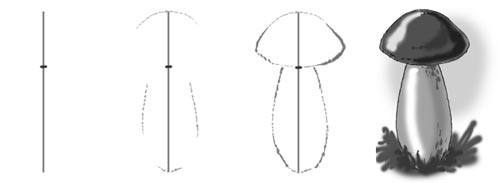 3. Физкультминутка.— Ножки, ножки, где вы были? (топают ногами)
— За грибами в лес ходили.
— Что вы, ручки, работали? (хлопают в ладоши)
— Мы грибочки собирали.
— А вы, глазки, помогали? (закрывают и открывают глаза)
— Мы искали да смотрели – (повороты туловища вправо-влево)
Все пенечки оглядели.21.04.20вт.Чтение. Тема:  Буква Ъ. Слова с буквой Ъ.Сегодня мы познакомимся с буквой «ъ». 1. Знакомство с буквой.Молчаливый твёрдый знакНе произносится никак!Но нужен многим он словам.Его учить придётся вам:Хотите – не хотитеСтоит он в алфавите!- Это буква «ъ» (показать на плакате).2.- А еще букву Ъ называют хитрой буквой. Послушайте рассказ про мальчика Мишу и хитрую букву Твердый знак. Почему она хитрая?Пришел Миша из школы довольный. Зашел на кухню, посмотрел хитро на мать и говорит: :"Сел и съел!""У кого ж ты пообедал? - всполошилась мать. - А я наготовила-напекла!""Ни у кого я не обедал, - грустно сказал Миша. - Я тебе о другом. Сел и съел... Не поняла?""А чего же тут не понять? - проговорил дедушка. - Все ясно: СЕЛ без твердого знака пишется, а СЪЕЛ - с твердым.""Правильно, дедушка! - обрадовался Миша. - Мы сегодня букву проходили. Твердый знак. Хитрая буква - так её не произнесешь, а без неё - СЕЛ, а с ней - СЪЕЛ."- Почему же буква Ъ такая хитрая? (с ее помощью одно слово превращается в другое)3.Повторить за взрослым: сел – съел (затем прочитать  слова самостоятельно, по возможности).Рус.яз. Тема: Письмо слогов и простых слов с буквой ф.1.( Фонетическая зарядка)
А вы знаете, как фыркает кот? ( ф,ф,ф…)
 Как зовут героиню стихотворения К.И.Чуковского, которая поссорилась с посудой и другими домашними вещами? ( Федора)
 Когда Федора мыла посуду и приводила в порядок дом, чтобы не испачкать своё платье, что она надела? ( Фартук)2..Повтори за взрослым скороговорку:У Фани - фуфайка,
У Феди –туфли.Давайте мы её произнесём сначала тихо и медленно, а потом громче и с ускорением.3.Напишите слоги -  фа, фо, фу. ( по обводке – по карандашу, по точкам, самостоятельно).Напишите слова – Фая, Федя.( по обводке – по карандашу, по точкам, самостоятельно).Хозяйственно-бытовой труд и привитие навыков самообслуживания. Тема:  Моем  руки перед едой.Послушайте сказку о микробах.«Жили-были микробы – разносчики разных болезней. Больше всего на свете они любили грязь. Чем грязнее, тем им было приятнее и тем больше их становилось. Вот на столе кто-то оставил невымытые тарелки, крошки, кусочки хлеба. Тут как тут муха. А на её лапках сотни микробов, особенно, если она прилетала с помойки. Муха улетела, а микробы остались на тарелке, на ложках, на хлебе и думают: «Как хорошо, что на свете есть грязнули и мухи!» И стало микробам раздолье. И на руки можно попасть, и в рот к человеку. А там уже и до болезней рукой подать!»- Подумайте, что в этой сказке - правда, а что – вымысел?- Что помогает нам победить микробов?- Да, мыло и вода – настоящие друзья. Они помогают уничтожить микробов.- А для чего ещё нужна вода? Нужна ли вода животным и растениям?- Как вы думаете, повар (или мама), перед тем как готовить пищу, моет руки? А доктор перед операцией?- Когда следует мыть руки?- Как следует правильно мыть руки?Сильно намочите рукиПользуйтесь мыломНамыливайте руки с обеих сторонПолощите руки чистой водойВытирайте руки насухо полотенцем2. Обязательно мойте руки после:уборки комнатытуалетапрогулок и игробщения с животнымиработы на огороде, с землейпоездки в транспортепохода в магазин.22.04.20ср.Развитие устной речи. Тема: Сезонные изменения в природе весной: солнце поднимается выше, греет все сильнее; на деревьях и кустарниках набухают почки, из них развиваются, распускаются листья и цветы; в садах цветут фруктовые деревья. 1.Догадайтесь, о каком времени года пойдёт речь? Светает рано по утрам,Проталины и тут и там.Ручей шумит как водопад.Скворцы к скворечнику летят.Звенят под крышами капели,Медведь со снежной встал постели.Всех солнышко теплом ласкает.Кто это время года знает?О каких приметах говорится в стихотворении?Какое время года сейчас?Почему вы так думаете?2.Каждое время года состоит из трёх месяцев. Давайте вспомним названия весенних месяцев. (Март, апрель, май).-Какой сейчас месяц?Матем. Тема:  Решение примеров в пределах 20.1. Три голубя белых на крыше сидели.Два голубя взяли и улетели.Ну-ка, скажите мне поскорей,Сколько осталось сидеть голубей?2.Реши примеры: 20-2=                                            18+2=20-3=                                                17+3=Труд. Тема: Аппликация. Цветок. Перед тем, как начать нашу работу, я предлагаю,  вам , вспомнить из каких частей состоит цветок: стебель, листья, бутон: лепестки, сердцевина. Молодцы!- Посмотрите на образец. С чего мы начнем свою работу? (Сначала приклеим цветок, а затем стебелек с листочками).- Где мы должны расположить наш цветок? (Вверху, чтобы осталось место для стебелька с листочками).Что нам понадобится для работы? (Бумага, клей, ножницы) Давайте вспомним правила безопасности при работе с ножницами.Дети приклеивают цветок, а взрослый  следит за последовательностью выполнения аппликации.- Теперь, когда наш цветок готов, можно приклеивать стебелек и листочки.  Хозяйственно-бытовой труд и привитие навыков самообслуживания. Тема: Сюжетно-ролевая игра «Помоги кукле правильно вымыть руки перед едой»Задачи игры. Упражнять культурно-гигиенические навыки.Пособия:  Картинки с изображением предметов ( или предметы) , используемые при умывании, еде, одевании, мыло, зубная щетка, полотенце, зубная паста, гребень, щетка для рук, заколка, лента для волос, скатерть, ваза, поднос, кружка, ложка, тарелка, столовый прибор, носки, ботинки, шапочка, платье, блузка, юбка, перчатки, курточка).Ход игры. Взрослый  знакомит детей с картинками ( или предметами), спрашивает их, для чего нужен каждый предмет, затем перемешивает картинки и раздает их, берет куклу и говорит детям: "Наша куколка встала и хотела бы умыться, но чем? ”Дети приносят картинки, на которых нарисованы предметы, нужные кукле для умывания. Игра продолжается. Взрослый  направляет игру так, чтобы чередовались все виды деятельности. Например, взрослый  говорит: "Наша кукла умылась и хотела бы причесаться, но чем? Наша  кукла умылась, но еще не завтракала. Что мы ей дадим есть? Наша кукла собралась на прогулку, что она наденет? ”23.04.20 чт.Чтение. Тема: Слова с буквой Ь и без Ь.1. Есть такая буква – помощница, которую пишут после согласных букв, если согласный звук в слове произносится мягко. Это буква – мягкий знак. Мягкий знак – хитрый знак,Не назвать его никак.Он не произносится,Но в слово часто просится.Почему у дома уголПревратился сразу в уголь?Без пожара, просто так?Это буква мягкий знак.2.Речевая зарядка.Ять-ять-ять – мы пошли гулятьОнь-онь-онь – на лугу пасётся коньЕнь-ень-ень – в саду растёт сирень3.Знакомство с буквой Ь.- Сколько букв в слове уголь?- Сколько звуков? Букв 5, а звуков 4.Буква Ь не обозначает звука, а только подсказывает, как надо читать согласный звук. Напечатаем новую букву:Буква Р перевернулась.Мягким знаком обернулась.4.Повторите за взрослым: угол - уголь (прочитайте самостоятельно, по возможности)Предметно-практическая деятельность Тема:  Выработка умений и навыков работы с бумагой: разрывать произвольно; отрывать небольшие кусочки.1.Взять лист любой бумаги, разорвать ее произвольно. 2. От большого куска бумаги  отрывать небольшие кусочки. Труд. Тема: Работа с металлоконструктором. Сборка стола.Используя,  детали металлоконструктора собрать стол. Вспомним, из чего состоит стол (4 ножки и крышка). Выберем 4 детали для ножек и 1 деталь для крышки стола. Соберем стол.Игротерапия. Тема: Дидактическая игра « Что изменилось?»Взрослый. Ребята, какие игрушки вы видите и как они расположены (обозначить местоположение игрушек, например: у края, посредине, слева, справа).Дети. Собака сидит посредине, Крокодил сидит у края стола, Зайчик – слева, Слон – справа.Дети закрывают глаза, а взрослый  меняет игрушки местами. Дети  открывают глаза и рассказывают, что изменилось.24.04.20.ПтПредметно-практическая деятельность Тема:  Выработка умений и навыков работы с бумагой: разгибать ее и разглаживать по месту сгиба; сгибать лист бумаги пополам, совмещая углы и стороны.1.Согните лист бумаги , затем разогните и разгладьте по месту сгиба.(Можно выполнять задание с помощью взрослого)2.Согните лист бумаги, совмещая углы и стороны. (Можно выполнять задание с помощью взрослого)Рус.яз. Тема: Письмо слов и простых предложений с буквой ф.1.Повторить за взрослым скороговорку:В огороде Фёкла ахала и охала:                    Уродилась свёкла не на грядке, около.                    Жалко Фёкле свёклу, жалко свёкле Фёклу.                    Жаловалась Фёкла: - Заблудилась свёкла!2.Напиши слова: флаг, кофта, шарф.  ( По карандашу, по точкам, самостоятельно).3.Напишите предложение: Яблоки и груши – фрукты.  ( По карандашу, по точкам, самостоятельно).Матем. Тема: Решение задач.Реши задачи устно.1.У почтальона было 9 писем. 3 письма он опустил в почтовый ящик. Сколько писем теперь у почтальона?2.На тарелке было 2 медовых пряника и 5 шоколадных пряников. Сколько всего пряников?Игротерапия Тема: Дидактическая игра « Что изменилось?»Цель игры: развивать произвольное внимание и кратковременную память; воспитывать честность.Материал: несколько небольших игрушек или других предметов, знакомых детям.Ход игры: на стол ставится несколько небольших игрушек или других предметов, хорошо знакомых детям. Выбирается ведущий, который предлагает играющим запомнить, что и в каком порядке стоит на столе. Затем ведущий предлагается участникам отвернуться, а сам в это время меняет местами несколько игрушек и предлагает ребятам отгадать, что изменилось на столе. За каждый правильный ответ ведущий вручает фишку. Выигрывает тот, кто соберёт больше всех фишек.